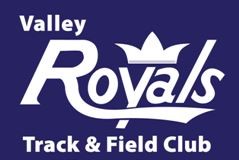 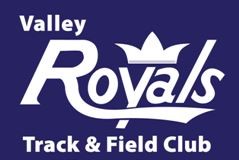 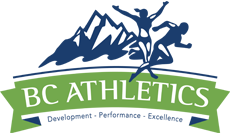 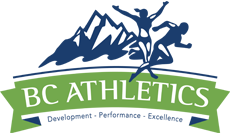 BCJD ZONE 3 AND 4 CHALLENGE HOSTED BY VALLEY ROYALS TRACK AND FIELD CLUB Saturday July 17, 2021  
Events:	100m, Sprint Hurdles, 600/800m, Long Jump, Shot Put, Discus AND End of Day Fun Freezie Pop Race – See details in schedule belowAge Categories:	Track Rascals events – 50m sprint, standing long jump		U10 – 9 year old (Born 2012)		U12 – 10 and 11 year old (Born 2011 and 2010)		U14 – 12 and 13 year old (Born 2009 and 2008)Location: 	Rotary Stadium – 32470 Haida Drive, Abbotsford, BC SCHEDULE  	See Attached – Races will be run YOUNGEST TO OLDEST Registration: 	Link to Trackie registration will be posted on Valley Royals and BC Athletics website 		https://www.bcathletics.org/ and https://valleyroyals.ca/ Entry Deadline is NOON July 15, 2021. – NO LATE ENTRIES ALLOWEDEntry Fee:  			Track Rascals $5 total.		2012-2008      $10 per event. Please note that BC Athletics is allowing both competitive and training members to enter this event. GENERAL INFOPlease note that awards will not be given out, however, BC Athletics will be taking note of performances and will have fun prizes for certain performances. Marshalling for Track events will be in the North End of the Grand Stands Marshalling for Field events will be at the event siteMeet Director – Trevor WightMeet Organizers –Naomi Booth, Paul Trustham, and Christa McAuley If you have not done so already, get connected with the club on:Instagramhttps://www.instagram.com/valleyroyals/Facebookhttps://www.facebook.com/ValleyRoyalsTrackAndFieldClubBCJD ZONE 3 AND 4 CHALLENGE HOSTED BY VALLEY ROYALS TRACK AND FIELD CLUB Saturday July 17, 2021 SCHEDULE TRACK(Track Events will be run Youngest to oldest) 9:00AM	60m Hurdles   M/F10:00AM	80m Hurdles M/F 10:45AM	600m11:45AM	800m12:15PM          50m Track Rascals12:45PM	100m1:30PM	Freezie Fun Relay Race 		- this event is not in Trackie, we 		ask you please sign in with 		Marshalling no later than NOON		-mixed ages/genders/clubs are 		encouraged FIELDAge Groups in Field Events are combined but will be scored separately. Implement weigh in is 8AM in the tall shed at the South end of trackSHOT PUT 9:00AM  	U14 Female10:00AM 	U10 Female  11:00AM	U12 Female12:00PM	U12 Male 1:00PM	U10 Male2:00PM	U14 Male  LONG JUMP  9:00AM  	U10 Male  	Pit A 9:00AM  	U10 Female  	Pit B 11:00AM	U12 Male 	Pit A11:00AM	U12 Female 	Pit B12:45PM          Track Rascals   Pit B1:15PM	U14 Male 	Pit A1:15PM	U14 Female   	Pit B DISCUS 10:00AM	U12 Male11:00AM	U14 Male 12:00PM	U14 Female1:00PM	U12 Female   